Publicado en Madrid el 07/12/2021 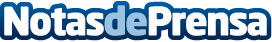 La industria rebaja su volumen de créditos en más de 2.780 millones de euros en la primera mitad de 2021 según AIS GROUPEl sector industrial rebajó el saldo de créditos vivos en más de 2.780 millones de euros en lo que se lleva de 2021, según el informe "Evolución del crédito a empresas en España 2021", elaborado en base a datos del Banco de España por la consultora AIS Group, especialista en la aplicación de inteligencia artificial e inteligencia de negocio a la gestión del riesgo de créditoDatos de contacto:Jennifer620059329Nota de prensa publicada en: https://www.notasdeprensa.es/la-industria-rebaja-su-volumen-de-creditos-en_1 Categorias: Nacional Finanzas Inteligencia Artificial y Robótica http://www.notasdeprensa.es